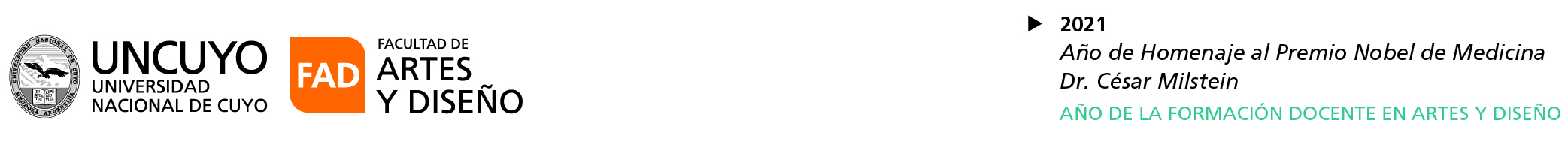 Ref. Expediente CUDAP-CUY N° 7024/2021 Concurso CEREP (COV) - Efectivo, cargo PROF.Tit.(S),  asignaturas: “Historia de la Crítica del Arte”-“Historia de la Crítica del Arte (Optativa Grupo III) – Carreras Artes Visuales  -FADACTA CIERRE DE INSCRIPTOSEn el día de la fecha se re realiza el acta de cierre de inscriptos del concurso de referencia-Se reciben las siguientes  postulaciones:-------------------------------------------------------------------CREMASCHI, Verónica. ----------------------------------------------------------------------------------------Cada una de las postulaciones son agregadas al expediente electrónico correspondiente.--Sirva de atenta nota.------------------------------------------------------------------------------------------------MESA DE ENTRADAS, 11 de marzo del 2022.------------------------------------------------------------------------